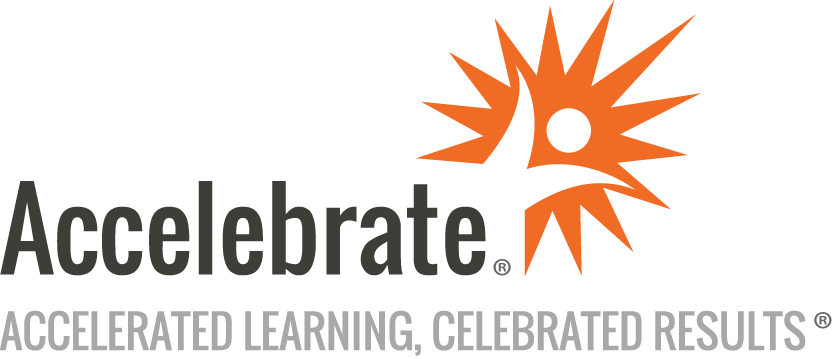 Applied Data Science with PythonCourse Number: PYTH-262WA
Duration: 2 daysOverviewThis Applied Data Science with Python training course teaches attendees the fundamentals of using Python to program tasks in data science, data engineering, business analytics, and data visualization.PrerequisitesParticipants must have a working knowledge of Python or experience with a modern programming language and familiarity with core statistical concepts (i.e., variance, correlation, etc.).MaterialsAll Python Data Science training attendees receive comprehensive courseware.Software Needed on Each Student PCAnaconda Python 3.6 or laterSpyder IDE and Jupyter notebook (Comes with Anaconda)ObjectivesUse Jupyter NotebooksUnderstand PythonWork with NumPy and pandasRepair and normalize dataWork with data visualization in PythonPerform data splittingWork with the Random Forest algorithmUnderstand the k-Means algorithmOutlineIntroduction to Python for Data Science Python Data Science-Centric LibrariesNumPySciPyPandasCreating a pandas DataFrameFetching and Sorting DataScikit-learnMatplotlibSeabornPython Dev Tools and REPLsIPythonJupyterAnacondaDefining Data Science What is Data Science?Data Science, Machine Learning, AI?The Data-Related RolesThe Data Science EcosystemTools of the TradeWho is a Data Scientist?Data Scientists at WorkExamples of Data Science ProjectsAn Example of a Data ProductApplied Data Science at GoogleData Science GotchasData Processing Phases Typical Data Processing PipelineData Discovery PhaseData Harvesting PhaseData Priming PhaseExploratory Data AnalysisModel Planning PhaseModel Building PhaseCommunicating the ResultsProduction Roll-outData Logistics and Data GovernanceData Processing Workflow EnginesApache AirflowData Lineage and ProvenanceApache NiFiDescriptive Statistics Computing Features in Python Descriptive StatisticsNon-uniformity of a Probability DistributionUsing NumPy for Calculating Descriptive Statistics MeasuresFinding Min and Max in NumPyUsing pandas for Calculating Descriptive Statistics MeasuresCorrelationRegression and CorrelationCovarianceGetting Pairwise Correlation and Covariance MeasuresFinding Min and Max in pandas DataFrameRepairing and Normalizing Data Repairing and Normalizing DataDealing with the Missing DataSample Data SetGetting Info on Null DataDropping a ColumnInterpolating Missing Data in pandasReplacing the Missing Values with the Mean ValueScaling (Normalizing) the DataData Preprocessing with scikit-learnScaling with the scale() FunctionThe MinMaxScaler ObjectData Visualization in Python Data VisualizationData Visualization in PythonMatplotlibGetting Started with matplotlibSubplotsUsing the matplotlib.gridspec.GridSpec ObjectThe matplotlib.pyplot.subplot() FunctionFiguresSaving Figures to a FileSeabornGetting Started with seabornHistograms and KDEPlotting Bivariate DistributionsScatter plots in seabornPair plots in seabornHeatmapsggplotData Science and Machine Learning (ML) Algorithms in Scikit-Learn In-Class DiscussionTypes of Machine LearningTerminology: Features and ObservationsRepresenting ObservationsTerminology: LabelsTerminology: Continuous and Categorical FeaturesContinuous FeaturesCategorical FeaturesCommon Distance MetricsThe Euclidean DistanceWhat is a ModelSupervised vs. Unsupervised Machine LearningSupervised Machine Learning AlgorithmsUnsupervised Machine Learning AlgorithmsChoosing the Right AlgorithmThe scikit-learn PackageScikit-learn Estimators, Models, and PredictorsModel EvaluationThe Error RateConfusion MatrixThe Binary Classification Confusion MatrixMulti-class Classification Confusion Matrix ExampleROC CurveExample of a ROC CurveThe AUC MetricFeature EngineeringScaling of the FeaturesFeature Blending (Creating Synthetic Features)The 'One-Hot' Encoding SchemeExample of 'One-Hot' Encoding SchemeBias-Variance (Underfitting vs. Overfitting) Trade-offThe Modeling Error FactorsOne Way to Visualize Bias and VarianceUnderfitting vs. Overfitting VisualizationBalancing Off the Bias-Variance RatioRegularization in scikit-learnRegularization, Take TwoDimensionality ReductionPCA and isomapThe Advantages of Dimensionality ReductionThe LIBSVM formatLife-cycles of Machine Learning DevelopmentData Splitting into Training and Test DatasetsML Model Tuning VisuallyData Splitting in scikit-learnCross-Validation TechniqueHands-on ExerciseClassification (Supervised ML) ExamplesClassifying with k-Nearest Neighborsk-Nearest Neighbors AlgorithmRegression AnalysisSimple Linear Regression ModelLinear Regression IllustrationLeast-Squares Method (LSM)Gradient Descent OptimizationMultiple Regression AnalysisEvaluating Regression Model AccuracyThe R2 Model ScoreThe MSE Model ScoreLogistic Regression (Logit)Interpreting Logistic Regression ResultsDecision TreesProperties of Decision TreesDecision Tree Classification in the Context of Information TheoryThe Simplified Decision Tree AlgorithmUsing Decision TreesRandom ForestsSupport Vector Machines (SVMs)Naive Bayes Classifier (SL)Naive Bayesian Probabilistic Model in a NutshellBayes FormulaClassification of Documents with Naive BayesUnsupervised Learning Type: ClusteringClustering Examplesk-Means Clustering (UL)Global vs. Local Minimum ExplainedXGBoostGradient BoostingA Better Algorithm or More Data?Introduction to Python for Data Engineers What is Python?Additional DocumentationWhich version of Python am I running?Python Dev Tools and REPLsIPythonJupyterAnacondaPython Variables and Basic SyntaxVariable ScopesPEP8The Python ProgramsGetting HelpVariable TypesAssigning Multiple Values to Multiple VariablesNull (None)StringsFinding the Index of a SubstringString SplittingTriple-Delimited String LiteralsRaw String LiteralsString Formatting and InterpolationBooleanBoolean OperatorsNumbersLooking Up the Runtime Type of a VariableDivisionsAssignment-with-OperationRelational OperatorsThe if-elif-else TriadConditional Expressions (a.k.a. Ternary Operator)The While-Break-Continue TriadThe for Looptry-except-finallyListsMain List MethodsDictionariesWorking with DictionariesSetsCommon Set OperationsSet Operations ExamplesFinding Unique Elements in a ListEnumerateTuplesUnpacking TuplesFunctionsDealing with Arbitrary Number of ParametersKeyword Function ParametersThe range ObjectRandom NumbersPython ModulesCreating a Runnable ApplicationList ComprehensionZipping ListsWorking with FilesReading Command-Line ParametersAccessing Environment VariablesWhat is Functional Programming (FP)?Terminology: Higher-Order FunctionsLambda Functions in PythonLambdas in the Sorted FunctionRegular ExpressionsPython Data Science-Centric LibrariesConclusion